MinutesAudit & Risk Committee Meeting14 March 2022ATTENTIONThis is a Committee which has only made recommendations to Council. No action should be taken on any recommendation contained in these Minutes. The Council resolution pertaining to an item will be made at the next Ordinary Meeting of Council following this meeting.InformationAudit & Risk Committee Meetings are run in accordance with the City of Nedlands Standing Orders Local Law. If you have any questions in relation to items on the agenda, procedural matters, public question time, addressing the Committee or attending meetings please contact the Executive Officer on 9273 3500 or council@nedlands.wa.gov.au Public Question TimePublic question time at an Audit & Risk Committee Meeting is available for members of the public to ask a question about items on the agenda. Questions asked by members of the public are not to be accompanied by any statement reflecting adversely upon any Council Member, Committee Member or Employee.Questions should be submitted as early as possible via the online form available on the City’s website: Public question time | City of NedlandsQuestions may be taken on notice to allow adequate time to prepare a response and all answers will be published in the minutes of the meeting.Addresses by Members of the PublicMembers of the public wishing to address the Audit & Risk Committee in relation to an item on the agenda must complete the online registration form available on the City’s website: Public Address Registration Form | City of NedlandsThe Presiding Member will determine the order of speakers to address the Council and the number of speakers is to be limited to 2 in support and 2 against any particular item on a Special Council Meeting Agenda. The Public address session will be restricted to 15 minutes unless the Council, by resolution decides otherwise.DisclaimerMembers of the public who attend Committee meetings should not act immediately on anything they hear at the meetings, without first seeking clarification of Council’s position. For example, by reference to the confirmed Minutes of Council meeting. Members of the public are also advised to wait for written advice from the Council prior to taking action on any matter that they may have before Council.Any plans or documents in agendas and minutes may be subject to copyright. The express permission of the copyright owner must be obtained before copying any copyright material.Table of ContentsDeclaration of OpeningThe Presiding Member declare the meeting open at 5.30pm and drew attention to the disclaimer below.Present and Apologies and Leave of Absence (Previously Approved)Councillors	Councillor L J McManus (Presiding Member)	Coastal Districts Ward	Mayor F E M Argyle		Councillor O Combes	Hollywood Ward	Councillor A W Mangano	Dalkeith Ward	Councillor R Senathirajah	Melvista WardObservers	Councillor F BennettStaff	Mr W R Parker	Chief Executive Officer	Mr M R Cole	Director Corporate Services	Mrs N M Ceric	Executive Officer	Ms R Jahmeerbacus	Manager Financial Services	Mr T Benson	Manager ICTInvited Guests	Ms M Shafizadeh (online)     		Director Governance & Risk AdvisoryMoore Australia		Mr I Toure		       Manager Government & Risk Advisory	Moore Australia Public 	There were 0 members of the public present and 0 online.Leave of Absence		Nil.(Previously Approved)Apologies		Nil.Public Question TimePublic questions submitted to be read at this point.Nil.Addresses by Members of the Public Addresses by members of the public who have completed Public Address Registration Forms to be made at this point. Nil.Disclosures of Financial / Proximity Interest The Presiding Member reminded Council Members and Staff of the requirements of Section 5.65 of the Local Government Act to disclose any interest during the meeting when the matter is discussed.There were no disclosures of financial interest.Disclosures of Interests Affecting ImpartialityThe Presiding Member reminded Council Members and Staff of the requirements of Council’s Code of Conduct in accordance with Section 5.103 of the Local Government Act.There were no disclosures affecting impartiality.Declarations by Members That They Have Not Given Due Consideration to PapersMembers who have not read the business papers to make declarations at this point.Councillor McManus advised he did not read the papers in depth but has a good understanding of the papers.Confirmation of MinutesAudit & Risk Committee Meeting Minutes – 23 November 2021Moved – Mayor ArgyleSeconded – Councillor SenathirajahThe Minutes of the Audit & Risk Committee Meeting 23 November 2021 be accepted as a true and correct record of that meeting.CARRIED UNANIMOUSLY 5/-Items for DiscussionARC01.03.22 Annual Compliance Return 2021Moved – Mayor ArgyleSeconded – Councillor SenathirajahThat the Recommendation be adopted.(Printed below for ease of reference)CARRIED 4/1(Against: Cr. Mangano)Committee Recommendation / RecommendationThat Council adopts the 2021 Compliance Audit Return as per recommendation by the Audit & Risk Committee.PurposeThe purpose of this report is for Council to review and adopt the City of Nedlands 2021 Annual Compliance Return required for submission to the to the Department of Local Government, Sport and Cultural Industries by 31 March 2022. The Audit & Risk Committee has reviewed the Audit Return and submits it for Council adoption.Voting RequirementSimple / Absolute Majority Background Local governments are required to complete an annual Compliance Audit Return each year. It is required to be review by the Audit and Risk Committee and then considered and adopted by Council, and submitted to the Department of Local Government, Sports and Cultural Industries by 31 March 2022. DiscussionThe attached return for the City of Nedlands is for the period 1 January 2021 to 31 December 2021. The City’s 2021 Compliance Audit Return was completed in February by Management following a review and assessment of:Council meeting agendas and minutes;Performance	plans, media	 advertisements, procedures and policies, registers, delegation records, local laws; andInterviews with responsible officers.ConsultationThe Audit and Risk Committee has reviewed the return at its meeting on Monday 14 March 2022 and is now submitting the results of that review to Council.Strategic ImplicationsThis item relates to the following elements from the City’s Strategic Community Plan. Vision 		Our city will be an environmentally-sensitive, beautiful and inclusive place.Values		Great Governance and Civic LeadershipWe value our Council’s quality decision-making, effective and innovative leadership, transparency, accountability, equity, integrity and wise stewardship of the community’s assets and resources. We have an involved community and collaborate with others, valuing respectful debate and deliberation.Budget/Financial ImplicationsThe 2021 Compliance Audit Return has been conducted using internal resources and there are no other financial impacts.Legislative and Policy ImplicationsIn accordance with Regulation 14 and 15 of the Local Government (Audit) Regulations 1996 the 2021 Annual Compliance Audit Return must be:Presented to the Audit and Risk Committee for review and then presented to Council;Adopted by Council;Recorded in the minutes of the meeting at which it was adopted; andA certified copy of the return, along with a copy of the minutes recording its adoption, to be submitted to the Department by 31 March 2022.Decision ImplicationsShould Council choose to adopt the 2021 Compliance Audit Return for submission to the Department of Local Government Sport and Cultural Industries the City would fulfil its prescribed statutory requirements in regulation 13 of the Local Government (Audit) Regulations 1996.Should Council choose not to adopt the 2021 Compliance Audit Return for submission to the Department of Local Government Sport and Cultural Industries Council would be in breach the prescribed statutory requirements in regulation 13 of the Local Government (Audit) Regulations 1996.ConclusionTherefore, it is recommended by the Audit & Risk Committee that the 2021 Annual Compliance Return be adopted and submitted to the Department of Local Government as required by the 31 March 2022.Further InformationNil.ARC02.03.22 Update on Audit Recommendation of Contract ManagementMoved – Councillor CombesSeconded – Councillor SenathirajahThat the Recommendation be adopted.(Printed below for ease of reference)CARRIED UNANIMOUSLY 5/-Committee Recommendation / RecommendationThat Council notes the progress made to date to address the findings from the Moore Australia Contract Management Audit Report.PurposeThis report provides an update on the recommendations from the audit of the City’s Contract Management processes conducted by Moore Australia.Voting RequirementSimple majorityBackground Moore Australia are the City’s appointed Internal Auditors and in accordance with the internal audit plan have facilitated a review of the City’s contract management processes. The attached report which contained details of the issues raised and management’s comments were presented to the Audit and Risk Committee on 31 May 2021. A proposed action list to address the issues raised was presented to Council on 22 June 2021.DiscussionSince the last Audit and Risk Committee in October 2021, the City has continued to progress the implementation of the recommendations from the Internal Audit Report. Extensive consultation has continued with internal stakeholders, WALGA and Moore Australia.The implementation of the City’s Enterprise Resource Planning system, OneCouncil, has presented an opportunity for the recommendations to be reviewed and integrated within the OneCouncil’s contract management capabilities. The Procurement Coordinator and Manager Financial Services are working closely with the OneCouncil project team to review the draft contract management policy and procedures and align them with OneCouncil capabilities. The process documentation will also occur as part of this implementation work. The target dates have been revised accordingly to account for the work that will be undertaken to align contract management practices with OneCouncil.  In summary, findings 1,3, 4 and 6(a) have been completed and addressed. Findings 5, 6(b) and 7 will be addressed as part of the OneCouncil implementation. Finding 2 is being addressed as part of the Organisational Review. Finding 8 will be addressed through the City’s Risk Management framework yet to be undertaken. A detailed update on the status and progress of each finding is provided below:ConsultationOver the period of the audit several staff members across the city were interviewed and consulted by the Moore Australia audit team regarding their involvement with contract management, and the processes structures guiding around them.Strategic ImplicationsThis item relates to the following elements from the City’s Strategic Community Plan. Vision 		Our city will be an environmentally-sensitive, beautiful and inclusive place.ValuesHigh standard of servicesWe have local services delivered to a high standard that take the needs of our diverse community into account.Great Governance and Civic LeadershipWe value our Council’s quality decision-making, effective and innovative leadership, transparency, accountability, equity, integrity and wise stewardship of the community’s assets and resources. We have an involved community and collaborate with others, valuing respectful debate and deliberation.Priority AreaNil.Budget/Financial ImplicationsThere are no financial implications to this report.  There may be budget implications when the report’s recommendations are addressed in detail, where operational impacts are estimated and considered by the Administration, and then by Council at the appropriate time. There is no immediate budgetary implication to receiving this report.  Due to the current status, as identified by the Audit Report, the City is exposed to risk with a continuation of a business as usual operation within this function. This will need to be considered by the Administration and Council at a later dateDecision ImplicationsNot required. ConclusionThe findings reported by Moore Australia are progressively being addressed as a matter of priority.Addressing all the findings will occur throughout the 2021/2022 financial year.   Further InformationN/AARC03.03.22 Procurement and Planning for the ERP ImplementationMoved – Councillor ManganoSeconded – Mayor ArgyleThat the Recommendation be adopted.(Printed below for ease of reference)CARRIED UNANIMOUSLY 5-Committee Recommendation / RecommendationThe Audit and Risk Committee receives the Procurement and Planning for the ERP implementation Report and notes the findings, recommendations of the Audit and the and management comments provided.PurposeThis report provides the findings and recommendations from the audit of the City’s Procurement and Planning for the ERP implementation conducted by Moore Australia.Voting RequirementSimple majorityBackground Moore Australia are the City’s appointed Internal Auditors and in accordance with the internal audit plan have facilitated a review of the City’s Procurement and Planning for the ERP Implementation. An Audit is a process through which internal control effectiveness is examined and assessed. The objective is to provide an Audit for compliance with relevant legislation, management policies and procedures. The assessment is conducted with input from city personnel and is facilitated by the Moore Australia audit team.The attached report contains details of the issues raised and management comments. DiscussionCouncil approved the purchase of a new ERP system on 22 June 2021. This system will replace the City’s ageing corporate systems with a single integrated one, with implementation scheduled over 3 phases. The audit consisted of an entrance meeting on 8 October 2021 for the audit engagement planning, numerous site visits from Moore Australia for evidence sourcing, and exit/feedback meetings for the finalisation of the report. Moore Australia provided a first draft report on 10 November 2021 following which management provided further comments and evidence, which resulted in a number of findings being removed and amended.  The final report attached contains the findings from Moore Australia together with management comments for each finding. Management has endeavored to provide as much background information in the “Management Comment” section to provide context as to some of the responses to the findings and recommendations. The findings and management comments are thus presented to the Committee. ConsultationOver the period of the audit several staff members across the city were interviewed and consulted by the Moore Australia audit team regarding their involvement with procurement, planning and implementation of the ERP.Strategic ImplicationsThis item relates to the following elements from the City’s Strategic Community Plan. Vision 		Our city will be an environmentally sensitive, beautiful and inclusive place.ValuesHigh standard of servicesWe have local services delivered to a high standard that take the needs of our diverse community into account.Great Governance and Civic LeadershipWe value our Council’s quality decision-making, effective and innovative leadership, transparency, accountability, equity, integrity and wise stewardship of the community’s assets and resources. We have an involved community and collaborate with others, valuing respectful debate and deliberation.Priority AreaNil.Budget/Financial ImplicationsThere are no financial implications to this report.  There may be budget implications when the report’s recommendations are addressed in detail, where operational impacts are estimated and considered by the Administration, and then by Council at the appropriate time. There is no immediate budgetary implication to receiving this report.  Decision ImplicationsNot required. ConclusionThe findings and management comments of the Procurement and Planning of the implementation of the ERP audit is presented to the Audit and Risk Committee for their information.ARC04.03.22 Update from Moore AustraliaMoved – Councillor SenathirajahSeconded – Councillor CombesThat the Recommendation be adopted.(Printed below for ease of reference)CARRIED UNANIMOUSLY 5/-Committee Recommendation / RecommendationThat the Audit and Risk Committee received the agenda paper from Moore Australia.PurposeThis report is for Moore Australia to present its agenda paper to the Audit and Risk Committee.Voting RequirementSimple MajorityBackground Moore Australia has submitted an agenda paper for the discussion at the Committee meeting.ConsultationNil.Strategic ImplicationsThis item relates to the following elements from the City’s Strategic Community Plan. Vision 	Our city will be an environmentally sensitive, beautiful and inclusive place.ValuesHigh standard of servicesWe have local services delivered to a high standard that take the needs of our diverse community into account.Great Governance and Civic LeadershipWe value our Council’s quality decision-making, effective and innovative leadership, transparency, accountability, equity, integrity and wise stewardship of the community’s assets and resources. We have an involved community and collaborate with others, valuing respectful debate and deliberation.Priority AreaNil.Budget/Financial ImplicationsThere are no financial implications to this report.  There may be budget implications when the report’s recommendations are addressed in detail, where operational impacts are estimated and considered by the Administration, and then by Council at the appropriate time. There is no immediate budgetary implication to receiving this report.  Decision ImplicationsNot required. ConclusionThat Audit and Risk Committee receives the agenda paper from Moore Australia.ARC05.03.22 Status of the City of Nedlands Internal Audit LogMoved – Councillor CombesSeconded – Mayor ArgyleThat the Recommendation be adopted.(Printed below for ease of reference)CARRIED UNANIMOUSLY 5/-Committee Recommendation / RecommendationThe Audit and Risk Committee notes the status of the City’s Audit Log as per Attachment 1.PurposeThis report is to provide an update on all the recommended actions from previous audit reports.Voting RequirementSimple Majority Background The Audit Log captures and reports on the progress of all recommended actions from previous audit reports.Item 15 relating to the access to position management in the Payroll function has been completed and verified by Moore Australia. This item is now closed. ConsultationNil.Strategic ImplicationsThis item relates to the following elements from the City’s Strategic Community Plan. Vision 		Our city will be an environmentally sensitive, beautiful and inclusive place.ValuesHigh standard of servicesWe have local services delivered to a high standard that take the needs of our diverse community into account.Great Governance and Civic LeadershipWe value our Council’s quality decision-making, effective and innovative leadership, transparency, accountability, equity, integrity and wise stewardship of the community’s assets and resources. We have an involved community and collaborate with others, valuing respectful debate and deliberation.Priority AreaNil.Budget/Financial ImplicationsThere are no financial implications to this report.  There may be budget implications when the report’s recommendations are addressed in detail, where operational impacts are estimated and considered by the Administration, and then by Council at the appropriate time. There is no immediate budgetary implication to receiving this report.  Decision ImplicationsNot required. ConclusionThat Audit and Risk Committee notes the progress of all recommended actions from previous audit reports.ARC06.03.22 Update on Records ManagementMoved – Councillor SenathirajahSeconded – Councillor CombesThat the Recommendation be adopted.(Printed below for ease of reference)CARRIED UNANIMOUSLY 5/-Committee Recommendation / RecommendationThat the Audit & Risk Committee receives the update on the Records Management Audit progress.PurposeThis report is to present an update of the key records management initiatives being undertaken, along with their progress, to address the findings from Moore Australia (Internal Auditor’s) Records Management Audit and the Dialog IT SharePoint and Recordkeeping Audit Report.Voting RequirementSimple Majority.DiscussionThe Moore Australia (WA) Pty Ltd (“Moore Australia”) audit into Records management identified a total of 9 key findings. The Dialog IT report identified eight recommendations. All recommendations are subsumed into the overarching audit report completed by Moore Australia. Overall, the findings reported by Moore Australia and Dialog IT are considered very serious. The City has been reviewing the audit findings and has been working on addressing these as a matter of urgency to achieve increased compliance with the State Records Act.   ConsultationThe Information Management team have a regular dialog with the State Records Office of Western Australia. UpdatesPreviously reported changes in staffing levels have been resolved and training and up skilling of those staff has been delivered with more training scheduled.New Procedures for the accessing and retrieval of physical records have been enacted with monitoring of these procedures by the Information Management team.The Information Management Team are working with the Office of Information Commissioner to deliver onsite update training to general staff. This will be become twice a year process.The RecordPoint solution is live and providing key insights (see attached) to the Information Management team. These insights are highlighting the true size of the challenge facing the team. That is, the city currently has around 1.6 million documents that require retrospective classification.  Those files have been created in SharePoint over the last ten years with little or no reference to the need to eventually dispose.  Whilst a more tightly controlled naming convention may have alleviated some of the current shortcomings, those benefits would need to be off-set by the operational impact of being obliged to name files in accordance with a disposal process rather than adopting naming conventions that are appropriate to the everyday operations of staff. The reclassification of records is required so that records can be retained or disposed in compliance with the State Records Office guidelines codified in “General Disposal Authority for Local Government Records (GDA)”. The application of an appropriate GDA classification must be done at the individual records level which is a time-consuming process.  The Information Management team is working hard, along with our RecordPoint partners to complete that retrospective records classification, but the process will not be quick one.  It is envisaged that the ongoing monitoring of this classification would be reported as part of standard operational reporting from the Information Management team to the Executive Management Team.  A key benefit of the classification process from RecordPoint is that it is transparent to end users meaning staff operational workload and behaviours do not inherently have to change to support better records management practices. Additional monitoring procedures and processes to highlight potential unauthorised removal of digital records, within the SharePoint environment, have been implemented to help mitigate any risk of potential inappropriate record loss.Whilst the Moore’s Audit cites the inadequate management of retention and disposal of records as one of its’ findings, the advent of global cloud computing and storage means that the ongoing retention of digital content is less challenging than the obligation to dispose or transfer.  It should also be noted that the implementation of the OneCouncil ERP solution for the City has significant components for records management contained within it.The configuration and management of the Records Management components are being closely managed by the Information Management team to ensure that the appropriate classification of records happens automatically in the OneCouncil system from inception. This process is also transparent to Staff.The combination of transition to OneCouncil for many of the City’s processes and the use of RecordPoint for classification of the existing quantum of records will over time allow the City to close the gap on its Record Management compliance with the State Records Act (2000).  The below table references each of the specific findings from the report.  The target dates have been removed due to the nature on the ongoing work that is required to address most issues.  The team is working hard and the final delivery of compliance with the State Record Act is a long-term and ongoing process. However, the team will have made noticeable progress against all the findings by the end of the current financial year, with the intention to allow final resolution on the audit findings in Q1 of FY2223.Strategic ImplicationsThis item relates to the following elements from the City’s Strategic Community Plan. Values		Great Governance and Civic LeadershipWe value our Council’s quality decision-making, effective and innovative leadership, transparency, accountability, equity, integrity and wise stewardship of the community’s assets and resources. We have an involved community and collaborate with others, valuing respectful debate and deliberation.Priority AreaRecords Management does not currently represent a top-level priority.Budget/Financial ImplicationsNil.Legislative and Policy ImplicationsState Records Act of Western Australia (2000).Decision ImplicationsNil.ConclusionThe Information Management team is working hard to address the audit issues raised by Moore’s in its audit into Records Management. Progress is being made at the same time as the City drives the implementation and adoption of the OneCouncil solution.Further InformationN/A.ARC07.03.22 OneCouncil Project Status Report #3Moved – Councillor SenathirajahSeconded – Councillor CombesThat the Recommendation be adopted.(Printed below for ease of reference)CARRIED UNANIMOUSLY 5/-Committee Recommendation / RecommendationThat the Audit & Risk Committee receives the OneCouncil Project Status Report.PurposeThe purpose of this report is to present the Project Status Report for the implementation of the City’s Enterprise Resource Planning System - OneCouncil. Voting RequirementSimple Majority. Background At the Ordinary Council Meeting held on the 22 June 2021 Council Resolved the following:approves the supplier, TechnologyOne, to be awarded the contract for RFT 2020-21.03 – Provision City Finance System (Enterprise Resource Planning System) for the initial term of 5 years, comprising the initial 3 years with two one-year extensions, to be awarded under Local Government (Functions & General) Regulations 1996 11(2);agrees to enter a contract with TechnologyOne to purchase their Enterprise Resource Planning System, called OneCouncil, with final contract subject to independent review to the satisfaction of the Chief Executive Officer; andnotes;a. 	the adoption of the Integrated Enterprise Resource Planning approach for implementing Information Systems; and b. 	the implementation of the TechnologyOne OneCouncil solution using the Cloud model called “Software as a Service”.Following the Council resolutions made at the Ordinary Council Meeting dated 22nd June 2021, the Acting Chief Executive Officer entered into a contract with TechnologyOne to purchase their Enterprise Resource Planning System, called OneCouncil.DiscussionThis is the third report prepared to provide the Audit and Risk Committee with a project status update of the implementation of the Enterprise Resource Planning System, called OneCouncil. To date, detailed project management plans, change management plans and the scheduling of the OneCouncil Project has been finalised. These plans will form the baseline for reporting, tracking and controlling the project implementation. The Project Planning, Project Team Recruitment and the Project Team Training milestones have been completed on time. The City has been facing challenges in retaining experienced and skilled staff for the OneCouncil Project because Western Australia has the strongest performing jobs market of all states and very low unemployment levels.  The City has now completed the formal training program for the OneCouncil project team and key staff which is key to ensuring knowledge transfer from TechnologyOne to the City’s staff.  In addition, system configuration design workshops with staff have been completed to determine and incorporate the City of Nedlands specific requirements into the OneCouncil solution. Change management activities are ongoing and various communications channels have been established. These communication channels include a OneCouncil section on the City’s Intranet, a OneCouncil email address for staff to ask questions and regular updates at the CEO’s monthly staff meetings.    In summary, the implementation of OneCouncil will be via three (3) phases over three (3) years using a standard project management methodology as per the following.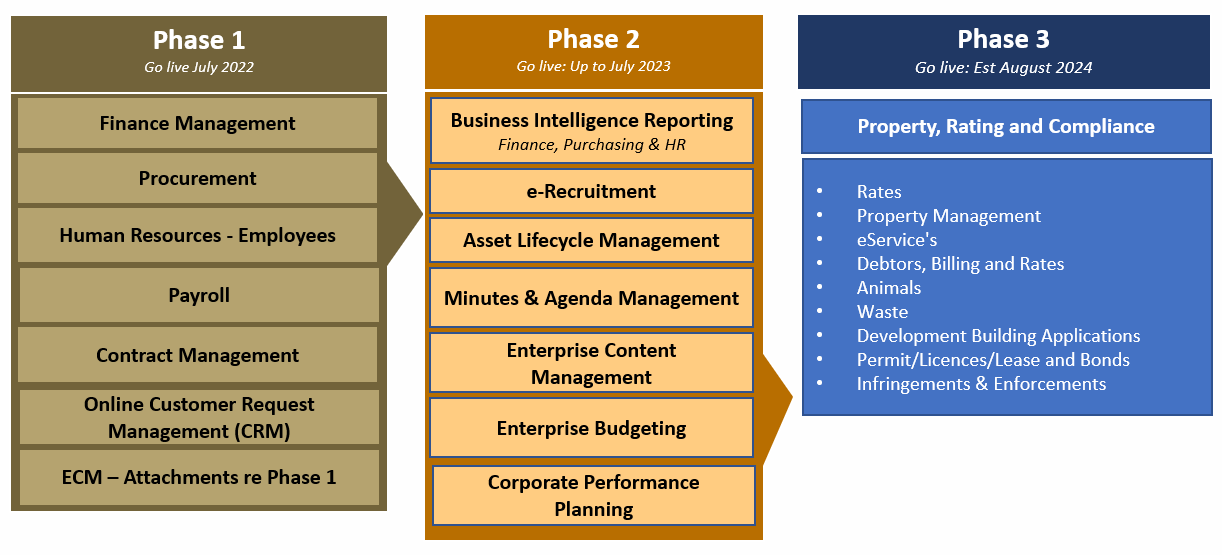 Figure 1 -OneCouncil :  Overview of PhasesIn terms of implementing Phase 1 of OneCouncil, the graphical representation below outlines the key project milestones: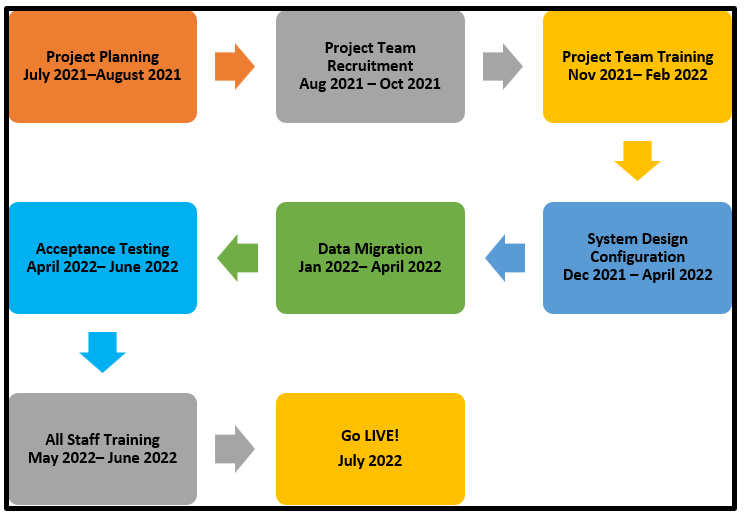 Figure 2 -OneCouncil Phase 1 MilestonesUpdate on ProgressThe OneCouncil project is 55% complete as per the Project Schedule below. 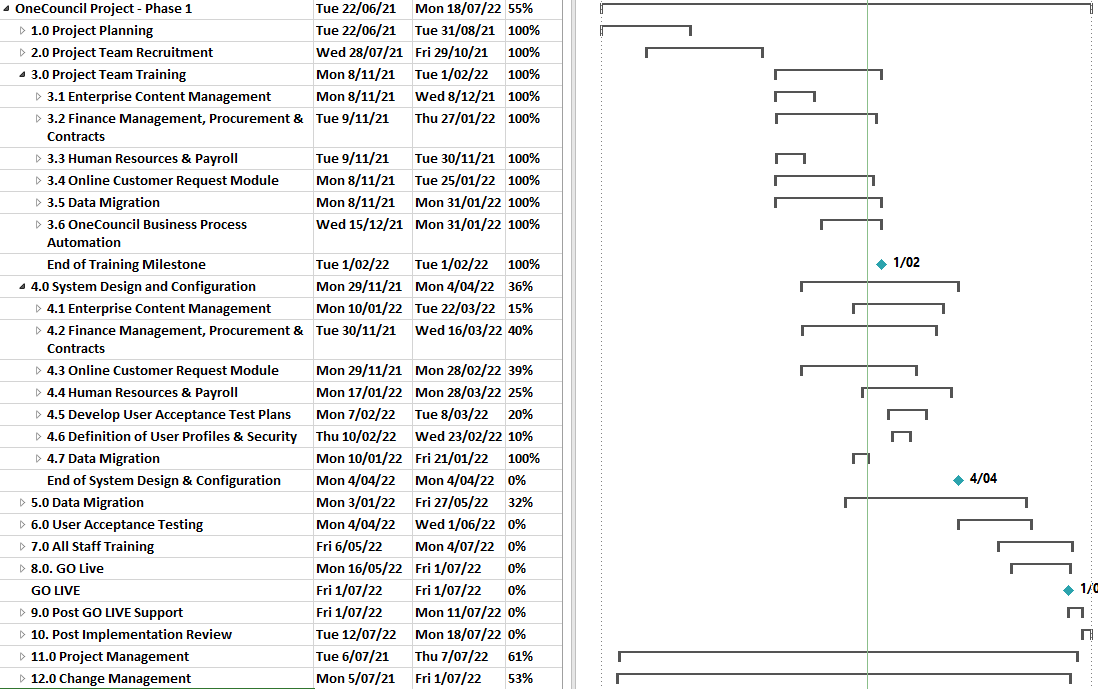 Milestone StatusThe status of the key milestones outlined in the project schedule for the implementation of OneCouncil Phase 1 are:Key Activities Completed: 1st November 2021 to 30th January 2022 The key activities completed are:Milestone #3 – Project Team Training : 100% CompleteCompleted project team training for Finance, Payroll, Purchasing, Customer Request Management, Contracts and Human Resources.  These training sessions included subject matter experts from relevant business units.Milestone #4 System Design & Configuration : 36% CompleteFinalise Finance Chart of Accounts; Completed OneCouncil System Configuration Design Workshops for the following OneCouncil Modules: Finance;Procurement; Customer Request Management; Enterprise Content Management for Connected Content; Contracts Management; Human Resources; andPayroll.  Key Activities Planned for next period – February 2022 to May 2022The key activities planned for the next period are:Milestone #4 System Design & ConfigurationFinalise the OneCouncil system design configuration for the following:Finance;Procurement; Customer Request Management; Enterprise Content Management for Connected Content; Contracts Management; Human Resources; andPayroll.  Finalise the OneCouncil system security model.Milestone #5 Data MigrationFinalise the migration of data from the Authority System for the following: Finance;Procurement; Contracts Management; Human Resources; andPayroll.  Milestone #6 User Acceptance TestingDevelop the OneCouncil User Acceptance Test Strategy; Develop Test Plans for the following Modules the migration of data from the Authority System for the following: Finance;Procurement; Customer Request Management; Enterprise Content Management for Connected Content; Contracts Management; Human Resources; andPayroll.  OneCouncil system security model.Commence Testing the OneCouncil System. Project Governance The OneCouncil Steering Committee is the City’s Executive Management Team. OneCouncil Steering Committee Meetings are scheduled monthly with the City’s project manager tabling a formal report on the overall status of the OneCouncil project. The City’s CEO also provides monthly updates to staff in the Monthly Staff Newsletter and provides regular updates to Council. Regular OneCouncil project team meetings are also held to monitor and control the OneCouncil project progress.  ConsultationThe OneCouncil Project team has developed the following stakeholder consultation plans: The City has also been consulting with the City of South Perth and the Shire of Serpentine Jarrahdale who are also implementing the same TechnologyOne OneCouncil system. The City has signed a Memorandum of Understanding (MoU) with the City of South Perth and the Shire of Serpentine Jarrahdale for the purpose of sharing information, system configuration/setup and lessons learnt. Strategic ImplicationsThis item relates to the following elements from the City’s Strategic Community Plan. Vision 		Our city will be an environmentally sensitive, beautiful and inclusive place.Values		High standard of servicesWe have local services delivered to a high standard that take the needs of our diverse community into account.Great Governance and Civic LeadershipWe value our Council’s quality decision-making, effective and innovative leadership, transparency, accountability, equity, integrity and wise stewardship of the community’s assets and resources. We have an involved community and collaborate with others, valuing respectful debate and deliberation.The City has adopted an Enterprise Resource Planning approach that sets the foundation for all organisational information technology systems and other supporting technologies. Investing in information systems and technology will provide the City of Nedlands with the requisite tools to plan, execute, evaluate all existing and future operations.The overarching benefits of implementing OneCouncil were reported to the Audit and Risk Committee meetings held in August 2021 and November 2021.   Priority AreaThe implementation of OneCouncil is a key result area for the Chief Executive Officer. Budget/Financial ImplicationsThe provision of the implementation of OneCouncil is included in the City of Nedlands 2021/22 Annual Budget.Legislative and Policy ImplicationsThis section should identify the legislative and policy implications that apply to the item being considered. Include name of legislation or policy which applies and the section/s.Decision ImplicationsThe City has sufficient information to present the OneCouncil project status report. ConclusionThe implementation of OneCouncil Project is a significant investment that enables a whole new way of doing business more effectively. It is more than just new software as the City is implementing transformational change that impacts every aspect of how we do our business. To date, the OneCouncil Project has achieved all milestones as scheduled for Project Planning, Project Team Recruitment and Project Team Training. In addition, the Project Team has implemented strategies to minimise the impact that resource challenges have presented.  The Project Team are now commencing the system design configuration and progressing the migration of data from the City’s legacy system, Authority, to OneCouncil. Further InformationNot Applicable. Date of Next MeetingThe date of the next meeting of the Audit & Risk Committee Meeting will be on Monday 30 May 2022 at 5.30pm.Declaration of ClosureThere being no further business, the Presiding Member declared the meeting closed at 6.45pm.Meeting & DateAudit & Risk Committee Meeting – 14 March 2022Council Meeting – 22 March 2022ApplicantCity of Nedlands Employee Disclosure under section 5.70 Local Government Act 1995 Nil.Report AuthorNicole Ceric - Executive OfficerDirector/CEOBill Parker - Chief Executive OfficerAttachmentsCompliance Audit Return 2021Meeting & DateAudit & Risk Committee – 14 March 2022ApplicantCity of Nedlands Employee Disclosure under section 5.70 Local Government Act 1995 Nil. Report AuthorNathaly Alvarez - Coordinator Procurement and ContractsDirector/CEOReshma Jahmeerbacus – Acting Director Corporate & StrategyAttachmentsNil.FindingDescriptionStatus% CompleteTarget Date identified in Audit reportNew Target DateIssuesActivity1Contract Management Training 100%01 September 2021-Nil.Officers attended various training sessions held by WALGA Training needs are being identified by supervisors as part of Performance Reviews2Review of Resourcing 0%30 June 202130 June 2022Nil.This is being addressed as part of the Organisational Review currently underway3Contracts Management Framework100%30 June 202130 Nov 2021Nil.EMT endorsed the new Contracts Management Framework on 04 Nov 2021  4Contracts Register100%01 July 202130 Nov 2021NilComprehensive Contracts Register developed and completed incorporating the City’s current contracts5Delegation Matrix80%31 December 202130 June 2022Nil  The draft Delegation Matrix will also be reviewed as part of the implementation of OneCouncil and incorporated in the process documentation.  6Policies and Procedures100%70%27 July 202130 June 2022Nil.Procurement Policy approved by Council on 27 July 2021 Draft Contract Management Policy and procedures will be reviewed as part of the process mapping for the implementation of OneCouncil 7Executive Reporting0%30 June 202231 July 2022NilReporting on contract management performance, issues and opportunities will be implemented once OneCouncil is live and reporting capabilities exist.8Risk Assessment 0%31 October 202130 June 2022NilDraft Risk Register to be developed as part of City’s wider Risk Management FrameworkLegendDescriptionMilestone delayed > 10%.Potential for milestone delay.Milestone on target.Meeting & DateAudit & Risk Committee – 14 March 2022 ApplicantCity of Nedlands Employee Disclosure under section 5.70 Local Government Act 1995 Nil. Report AuthorReshma Jahmeerbacus – Acting Director Corporate & StrategyDirector/CEOReshma Jahmeerbacus – Acting Director Corporate & StrategyAttachmentsMoore Australia Contracts Management Internal Audit ReportMeeting & DateAudit & Risk Committee – 14 March 2022 ApplicantCity of Nedlands Employee Disclosure under section 5.70 Local Government Act 1995 Nil. Report AuthorMoore AustraliaDirector/CEOReshma Jahmeerbacus – Acting Director Corporate & StrategyAttachmentsMoore Australia Agenda Paper Audit and Risk Committee March 2022Meeting & DateAudit & Risk Committee – 14 March 2022 ApplicantCity of Nedlands Employee Disclosure under section 5.70 Local Government Act 1995 Nil. Report AuthorReshma Jahmeerbacus – Acting Director Corporate & StrategyDirector/CEOReshma Jahmeerbacus – Acting Director Corporate & StrategyAttachmentsInternal Audit Log – Feb 2022Meeting & DateAudit & Risk Committee – 14 March 2022ApplicantCity of Nedlands Employee Disclosure under section 5.70 Local Government Act 1995 NilReport AuthorTony Benson - Manager ICTDirector/CEOReshma Jahmeerbacus - Acting Director Corporate and StrategyAttachmentsSample ReportsFindingDescriptionStatus% CompleteActivity/Comments1Lack of Records Management Policy & Procedures80%Information Management Policy and Procedures drafted. Policy and Procedures undergoing appropriate review and approval processes. 2Inadequate Record Keeping Plan 50%Recordkeeping Plans are significant documents with many integrated subcomponents. The update of the plan will not be completed until the configurations of OneCouncil ECM and Records365 systems are finalised. 3Lack of Qualified & Experienced Staff90%Incumbent staff are actively upskilling and training on an on-going basis                                                                                                                                                                                                                                                                                                                                                                                                                                                                                                                                                                                                                                                                                                                                                                                                                                                                                                                                                                                                                                                                                                                                                                                                                                                                                                                                                                                                                                                                                                                                                                                                                                                                                                                                                                                                                                                                                                                                                                                                                                                                                                                                                                                                                                                                                                                                                                                                                                                                                                                                                                                                                                                                                                                                                                                                                                                                                                                                                                                                                                                                                                                                                                                                                                                                                                                                                                                                                                                                                                                                                                                                                                                                                                                                                                                                                                                                                                                                                                                                                                                                                                                                                                                                                                                                                                                                                                                                                                                                                                                                                                                                                                                                                                                                                                                                                                                                                                                                                                                                                                                                                                                                                                                                                                                                                                                                                                                                                                                                                                                                                                                                                                                                                                                                                                                                                                                                                                                                                                                                                                                                                                                                                                                                                                                                                                                                                                                                                                                                                                                                                                                                                                                                                                                                                                                                                                                                                                                                                                                                                                                                                                                                                                                                                                                                                                                                                                                                                                                                                                                                                                                                                                                                                                                                                                                                                                                                                                                                                                                                                                                                                                                                                                                                                                                                                                                                                                                                                                                                                                                                                                                                                                                                                                                                                                                                                                                                                                                                                                                                                                                                                                                                                                                                                                                                                                                                                                                                                                                                                                                                                                                                                                                                                                                                                                                                                                                                                                                                                                                                                                                                                                                                                                                                                                                                                                                                                                                                                                                                                                                                                                                                                                                                                                                                                                                                                                                                                                                                                                                                                                                                                                                                                                                                                                                                                                                                                                                                                                                                                                                                                                                                                                                                                                                                                                                                                                                                                                                                                                                                                                                                                                                                                                                                                                                                                                                                                                                                                                                                                                                                                                                                                                                                                                                                                                                                                                                                                                                                                                                                                                                                                                                                                                                                              4Inadequate Records Management Training0%All hands training to commence on completion of finding #9 and as part of the OneCouncil processes.5Lack of Monitoring60%Additional monitoring and reporting created. Regular reporting via operational management hierarchy to be created.6Physical & Digital Security of Documents90%Item will only 100% once all records are classified.  However, additional reporting and procedures that records cannot be removed without the Information Management Team’s knowledge have been implemented.7Inadequate management of retention & disposal of records10%Interim processes in place to identify and resolve potential incorrect disposal of records but the retrospective classification of records will take some time. In the interim the disposal of records will be set to permanent. 8Inconsistent naming of documents10%Will be resolved by the updated Record Keeping Plan, the full operational use of OneCouncil and consultation with operational areas. The application of metadata to documents is automatic when using OneCouncil and will require some adjustments for files not covered by OneCouncil.9Non-compliance with State Records Act - SharePoint60%Specialist software, RecordPoint365, is now implemented and its operations will continue to be refined over the Financial Year. LegendDescriptionTarget date will be delayed.Potential for target date delay.On targetMeeting & DateAudit & Risk Committee – 14 March 2022ApplicantCity of NedlandsEmployee Disclosure under section 5.70 Local Government Act 1995 Nil.Report AuthorEd Herne – Director Corporate & StrategyDirector/CEOBill Parker – Chief Executive OfficerAttachmentsNil.#MilestoneStatus%CompleteTarget Date1Project Planning100%31 August 20212Project Team Recruitment100%29 October 20213Project Team Training100%11 February 20224System Design & Configuration36%30 April 20225Data Migration 32%30 May 20226Acceptance Testing0%30 May 20227All Staff Training0%30 June 20228Go LIVE0%July 2022LegendDescriptionMilestone delayed > 10%.Potential for milestone delay.Milestone on target.Stakeholder Consultation PlansPurposeChange Management Plan To outline the strategy and approach to managing the organisational change associated with implementing the OneCouncil project for employees, customers and stakeholders. Communication PlanTo provide an overall framework for the ongoing management, coordination and delivery of communications to all staff across the City of Nedlands impacted by the OneCouncil project activities. Stakeholder Engagement Plan To outline the City’s approach to managing stakeholder engagement throughout the implementation of the OneCouncil solution to ensure clear direction for the delivery of stakeholder engagement actions. 